SECUENCIA DIDÁCTICA 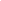 MÓDULO: SECUENCIA DIDÁCTICATarea 1. Descripción de una secuencia didácticaDescriba la unidad pedagógica utilizando los recuadros y tablas correspondientes a esta tarea. Considere que debe respetar el máximo de once planas asignadoc. Tablas de descripción de cuatro clases de la unidad:	Unidad 3: música y otras artesa. Curso y letra: Segundo mediob. Objetivo curricularOA 5: Improvisar y crear música con fluidez e innovación, dando énfasis a arreglos de canciones y secciones musicales, sobre la base de proposiciones dadas o rasgos estilísticos y formales acordados.FechaHipotéticaDuración de la clase90 m.Objetivo(s) trabajado(s) en la clase: Relacionar distintas expresiones artísticas entre sí para identificar su propósito expresivo. Objetivo(s) trabajado(s) en la clase: Relacionar distintas expresiones artísticas entre sí para identificar su propósito expresivo. Objetivo(s) trabajado(s) en la clase: Relacionar distintas expresiones artísticas entre sí para identificar su propósito expresivo. Objetivo(s) trabajado(s) en la clase: Relacionar distintas expresiones artísticas entre sí para identificar su propósito expresivo. Eje de enseñanza: Escuchar y apreciar. OA 5: Improvisar y crear música con fluidez e innovación, dando énfasis a arreglos de canciones y secciones musicales, sobre la base de proposiciones dadas o rasgos estilísticos y formales acordados.Contenidos: Música y su relación con otras artesMúsica como medio expresivoHabilidades:Relacionar las manifestaciones artísticas con su potencial comunicativo.Escucha activa.Actitudes: (A) Demostrar disposición a desarrollar curiosidad, interés y disfrute por los sonidos y las músicas (o diferentes manifestaciones musicales).(D) Reconocer la dimensión trascendente y espiritual del arte y la música para el ser humano.(E) Demostrar interés por establecer relaciones e integrar la música con otras artes, otras asignaturas y con la vida misma.Eje de enseñanza: Escuchar y apreciar. OA 5: Improvisar y crear música con fluidez e innovación, dando énfasis a arreglos de canciones y secciones musicales, sobre la base de proposiciones dadas o rasgos estilísticos y formales acordados.Contenidos: Música y su relación con otras artesMúsica como medio expresivoHabilidades:Relacionar las manifestaciones artísticas con su potencial comunicativo.Escucha activa.Actitudes: (A) Demostrar disposición a desarrollar curiosidad, interés y disfrute por los sonidos y las músicas (o diferentes manifestaciones musicales).(D) Reconocer la dimensión trascendente y espiritual del arte y la música para el ser humano.(E) Demostrar interés por establecer relaciones e integrar la música con otras artes, otras asignaturas y con la vida misma.Eje de enseñanza: Escuchar y apreciar. OA 5: Improvisar y crear música con fluidez e innovación, dando énfasis a arreglos de canciones y secciones musicales, sobre la base de proposiciones dadas o rasgos estilísticos y formales acordados.Contenidos: Música y su relación con otras artesMúsica como medio expresivoHabilidades:Relacionar las manifestaciones artísticas con su potencial comunicativo.Escucha activa.Actitudes: (A) Demostrar disposición a desarrollar curiosidad, interés y disfrute por los sonidos y las músicas (o diferentes manifestaciones musicales).(D) Reconocer la dimensión trascendente y espiritual del arte y la música para el ser humano.(E) Demostrar interés por establecer relaciones e integrar la música con otras artes, otras asignaturas y con la vida misma.Eje de enseñanza: Escuchar y apreciar. OA 5: Improvisar y crear música con fluidez e innovación, dando énfasis a arreglos de canciones y secciones musicales, sobre la base de proposiciones dadas o rasgos estilísticos y formales acordados.Contenidos: Música y su relación con otras artesMúsica como medio expresivoHabilidades:Relacionar las manifestaciones artísticas con su potencial comunicativo.Escucha activa.Actitudes: (A) Demostrar disposición a desarrollar curiosidad, interés y disfrute por los sonidos y las músicas (o diferentes manifestaciones musicales).(D) Reconocer la dimensión trascendente y espiritual del arte y la música para el ser humano.(E) Demostrar interés por establecer relaciones e integrar la música con otras artes, otras asignaturas y con la vida misma.Descripción de la clase:Descripción de la clase:Descripción de la clase:Descripción de la clase:Inicio: (15 min)los y las estudiantes observan 2 proyecciones de manifestaciones artísticas visuales (teatro, serie de pinturas, serie de fotografías, etc), ambas acompañadas por música instrumental. Una de ellas corresponde a la temática y a la expresividad entregada por el arte visual, la otra se contrapone notoriamente.responden a mano alzada a las siguientes preguntas: ¿por qué entendemos con solo escuchar la música que esta corresponde a un sentimiento? (por costumbre, por contexto, por parámetros de la música, etc.)en nuestra vida diaria, ¿conocemos músicas que asociemos a sentimientos específicos? (a relaciones amorosas, a fiestas, a celebraciones deportivas, a protestas, etc.)Desarrollo: (60 min)los y las estudiantes verán 4 proyecciones de distintos tipos de arte visual, todos con una clara y diferente intención expresiva detrás. Cada una de ellas corresponderá de aquí en adelante a una “categoría emocional” que quedará fijada en la pizarra. Además, a cada expresión artística se le asociará un color debajo.
Como ejemplo: una fotografía asociada a la calma, tranquilidad y/o bienestar- Verdeun extracto de una representación teatral que represente jolgorio, fiesta y/o celebración - Naranja una pintura que exprese intranquilidad, miedo y/o nerviosismo- Moradoun extracto de una película (sin sonido) que simbolice la tristeza, melancolía y/o nostalgia - Gris teniendo estas 4 “categorías emocionales” fijas, los y las estudiantes irán escuchando distintas músicas y, a través de banderines entregados por el/la docente, asociarán cada música a una de las obras presentadas. (Si bien idealmente las músicas deben tener propósitos expresivos definidos, puede presentarse uno o más ejemplos que den espacio a la ambigüedad y aprovecharlo en un posterior debate)los y las estudiantes realizan una pequeña actividad: utilizando cualquier medio (mímica, música, dibujos, etc.), deberán expresar una de las 4 emociones anteriormente establecidas sin mencionarla explícitamente ante sus compañeros/as. (10 minutos para diseñar su presentación)el resto del curso deberá utilizar los banderines para indicar sus apreciaciones.Cierre: (15 min)los y las estudiantes reflexionarán a partir de la(s) siguiente(s) preguntas: ¿existen parámetros comunes para músicas que comparten un mismo propósito expresivo? ¿cuáles pueden ser estos parámetros?¿por qué en algunas músicas no estuvimos todos/as de acuerdo? ¿creen que eso está bien o los sentimientos debieran ser estar siempre claros? ¿Por qué?(la siguiente pregunta puede quedar abierta) ¿es necesario dedicarse a la música para entender el propósito expresivo que esta tiene? ¿creen que sea necesario dedicarse a la música para poder expresarlo?Los y las estudiantes se interiorizan con las actividades que realizarán durante 3 sesiones, especialmente con la presentación final. Finalmente, quedan invitados a buscar ejemplos de manifestaciones artísticas que integren música y otras artes para presentarlos al inicio de la próxima sesión. Recursos:banderines de coloresmaterial de obras visualesmaterial musical para referencias y ejemplosequipo electrónico para proyectar y reproducir sonidolista de audiciones disponibles en Anexo nº1. Evaluación: diagnóstica. Indicadores de evaluación: Relacionan obras y manifestaciones musicales con otras expresiones artísticas.Integran sus conocimientos musicales al explicar por diversos medios (orales, escritos, digitales) las sensaciones, sentimientos e ideas que les sugiere la música escuchada.Determinan el propósito expresivo de obras musicales escuchadas. Inicio: (15 min)los y las estudiantes observan 2 proyecciones de manifestaciones artísticas visuales (teatro, serie de pinturas, serie de fotografías, etc), ambas acompañadas por música instrumental. Una de ellas corresponde a la temática y a la expresividad entregada por el arte visual, la otra se contrapone notoriamente.responden a mano alzada a las siguientes preguntas: ¿por qué entendemos con solo escuchar la música que esta corresponde a un sentimiento? (por costumbre, por contexto, por parámetros de la música, etc.)en nuestra vida diaria, ¿conocemos músicas que asociemos a sentimientos específicos? (a relaciones amorosas, a fiestas, a celebraciones deportivas, a protestas, etc.)Desarrollo: (60 min)los y las estudiantes verán 4 proyecciones de distintos tipos de arte visual, todos con una clara y diferente intención expresiva detrás. Cada una de ellas corresponderá de aquí en adelante a una “categoría emocional” que quedará fijada en la pizarra. Además, a cada expresión artística se le asociará un color debajo.
Como ejemplo: una fotografía asociada a la calma, tranquilidad y/o bienestar- Verdeun extracto de una representación teatral que represente jolgorio, fiesta y/o celebración - Naranja una pintura que exprese intranquilidad, miedo y/o nerviosismo- Moradoun extracto de una película (sin sonido) que simbolice la tristeza, melancolía y/o nostalgia - Gris teniendo estas 4 “categorías emocionales” fijas, los y las estudiantes irán escuchando distintas músicas y, a través de banderines entregados por el/la docente, asociarán cada música a una de las obras presentadas. (Si bien idealmente las músicas deben tener propósitos expresivos definidos, puede presentarse uno o más ejemplos que den espacio a la ambigüedad y aprovecharlo en un posterior debate)los y las estudiantes realizan una pequeña actividad: utilizando cualquier medio (mímica, música, dibujos, etc.), deberán expresar una de las 4 emociones anteriormente establecidas sin mencionarla explícitamente ante sus compañeros/as. (10 minutos para diseñar su presentación)el resto del curso deberá utilizar los banderines para indicar sus apreciaciones.Cierre: (15 min)los y las estudiantes reflexionarán a partir de la(s) siguiente(s) preguntas: ¿existen parámetros comunes para músicas que comparten un mismo propósito expresivo? ¿cuáles pueden ser estos parámetros?¿por qué en algunas músicas no estuvimos todos/as de acuerdo? ¿creen que eso está bien o los sentimientos debieran ser estar siempre claros? ¿Por qué?(la siguiente pregunta puede quedar abierta) ¿es necesario dedicarse a la música para entender el propósito expresivo que esta tiene? ¿creen que sea necesario dedicarse a la música para poder expresarlo?Los y las estudiantes se interiorizan con las actividades que realizarán durante 3 sesiones, especialmente con la presentación final. Finalmente, quedan invitados a buscar ejemplos de manifestaciones artísticas que integren música y otras artes para presentarlos al inicio de la próxima sesión. Recursos:banderines de coloresmaterial de obras visualesmaterial musical para referencias y ejemplosequipo electrónico para proyectar y reproducir sonidolista de audiciones disponibles en Anexo nº1. Evaluación: diagnóstica. Indicadores de evaluación: Relacionan obras y manifestaciones musicales con otras expresiones artísticas.Integran sus conocimientos musicales al explicar por diversos medios (orales, escritos, digitales) las sensaciones, sentimientos e ideas que les sugiere la música escuchada.Determinan el propósito expresivo de obras musicales escuchadas. Inicio: (15 min)los y las estudiantes observan 2 proyecciones de manifestaciones artísticas visuales (teatro, serie de pinturas, serie de fotografías, etc), ambas acompañadas por música instrumental. Una de ellas corresponde a la temática y a la expresividad entregada por el arte visual, la otra se contrapone notoriamente.responden a mano alzada a las siguientes preguntas: ¿por qué entendemos con solo escuchar la música que esta corresponde a un sentimiento? (por costumbre, por contexto, por parámetros de la música, etc.)en nuestra vida diaria, ¿conocemos músicas que asociemos a sentimientos específicos? (a relaciones amorosas, a fiestas, a celebraciones deportivas, a protestas, etc.)Desarrollo: (60 min)los y las estudiantes verán 4 proyecciones de distintos tipos de arte visual, todos con una clara y diferente intención expresiva detrás. Cada una de ellas corresponderá de aquí en adelante a una “categoría emocional” que quedará fijada en la pizarra. Además, a cada expresión artística se le asociará un color debajo.
Como ejemplo: una fotografía asociada a la calma, tranquilidad y/o bienestar- Verdeun extracto de una representación teatral que represente jolgorio, fiesta y/o celebración - Naranja una pintura que exprese intranquilidad, miedo y/o nerviosismo- Moradoun extracto de una película (sin sonido) que simbolice la tristeza, melancolía y/o nostalgia - Gris teniendo estas 4 “categorías emocionales” fijas, los y las estudiantes irán escuchando distintas músicas y, a través de banderines entregados por el/la docente, asociarán cada música a una de las obras presentadas. (Si bien idealmente las músicas deben tener propósitos expresivos definidos, puede presentarse uno o más ejemplos que den espacio a la ambigüedad y aprovecharlo en un posterior debate)los y las estudiantes realizan una pequeña actividad: utilizando cualquier medio (mímica, música, dibujos, etc.), deberán expresar una de las 4 emociones anteriormente establecidas sin mencionarla explícitamente ante sus compañeros/as. (10 minutos para diseñar su presentación)el resto del curso deberá utilizar los banderines para indicar sus apreciaciones.Cierre: (15 min)los y las estudiantes reflexionarán a partir de la(s) siguiente(s) preguntas: ¿existen parámetros comunes para músicas que comparten un mismo propósito expresivo? ¿cuáles pueden ser estos parámetros?¿por qué en algunas músicas no estuvimos todos/as de acuerdo? ¿creen que eso está bien o los sentimientos debieran ser estar siempre claros? ¿Por qué?(la siguiente pregunta puede quedar abierta) ¿es necesario dedicarse a la música para entender el propósito expresivo que esta tiene? ¿creen que sea necesario dedicarse a la música para poder expresarlo?Los y las estudiantes se interiorizan con las actividades que realizarán durante 3 sesiones, especialmente con la presentación final. Finalmente, quedan invitados a buscar ejemplos de manifestaciones artísticas que integren música y otras artes para presentarlos al inicio de la próxima sesión. Recursos:banderines de coloresmaterial de obras visualesmaterial musical para referencias y ejemplosequipo electrónico para proyectar y reproducir sonidolista de audiciones disponibles en Anexo nº1. Evaluación: diagnóstica. Indicadores de evaluación: Relacionan obras y manifestaciones musicales con otras expresiones artísticas.Integran sus conocimientos musicales al explicar por diversos medios (orales, escritos, digitales) las sensaciones, sentimientos e ideas que les sugiere la música escuchada.Determinan el propósito expresivo de obras musicales escuchadas. Inicio: (15 min)los y las estudiantes observan 2 proyecciones de manifestaciones artísticas visuales (teatro, serie de pinturas, serie de fotografías, etc), ambas acompañadas por música instrumental. Una de ellas corresponde a la temática y a la expresividad entregada por el arte visual, la otra se contrapone notoriamente.responden a mano alzada a las siguientes preguntas: ¿por qué entendemos con solo escuchar la música que esta corresponde a un sentimiento? (por costumbre, por contexto, por parámetros de la música, etc.)en nuestra vida diaria, ¿conocemos músicas que asociemos a sentimientos específicos? (a relaciones amorosas, a fiestas, a celebraciones deportivas, a protestas, etc.)Desarrollo: (60 min)los y las estudiantes verán 4 proyecciones de distintos tipos de arte visual, todos con una clara y diferente intención expresiva detrás. Cada una de ellas corresponderá de aquí en adelante a una “categoría emocional” que quedará fijada en la pizarra. Además, a cada expresión artística se le asociará un color debajo.
Como ejemplo: una fotografía asociada a la calma, tranquilidad y/o bienestar- Verdeun extracto de una representación teatral que represente jolgorio, fiesta y/o celebración - Naranja una pintura que exprese intranquilidad, miedo y/o nerviosismo- Moradoun extracto de una película (sin sonido) que simbolice la tristeza, melancolía y/o nostalgia - Gris teniendo estas 4 “categorías emocionales” fijas, los y las estudiantes irán escuchando distintas músicas y, a través de banderines entregados por el/la docente, asociarán cada música a una de las obras presentadas. (Si bien idealmente las músicas deben tener propósitos expresivos definidos, puede presentarse uno o más ejemplos que den espacio a la ambigüedad y aprovecharlo en un posterior debate)los y las estudiantes realizan una pequeña actividad: utilizando cualquier medio (mímica, música, dibujos, etc.), deberán expresar una de las 4 emociones anteriormente establecidas sin mencionarla explícitamente ante sus compañeros/as. (10 minutos para diseñar su presentación)el resto del curso deberá utilizar los banderines para indicar sus apreciaciones.Cierre: (15 min)los y las estudiantes reflexionarán a partir de la(s) siguiente(s) preguntas: ¿existen parámetros comunes para músicas que comparten un mismo propósito expresivo? ¿cuáles pueden ser estos parámetros?¿por qué en algunas músicas no estuvimos todos/as de acuerdo? ¿creen que eso está bien o los sentimientos debieran ser estar siempre claros? ¿Por qué?(la siguiente pregunta puede quedar abierta) ¿es necesario dedicarse a la música para entender el propósito expresivo que esta tiene? ¿creen que sea necesario dedicarse a la música para poder expresarlo?Los y las estudiantes se interiorizan con las actividades que realizarán durante 3 sesiones, especialmente con la presentación final. Finalmente, quedan invitados a buscar ejemplos de manifestaciones artísticas que integren música y otras artes para presentarlos al inicio de la próxima sesión. Recursos:banderines de coloresmaterial de obras visualesmaterial musical para referencias y ejemplosequipo electrónico para proyectar y reproducir sonidolista de audiciones disponibles en Anexo nº1. Evaluación: diagnóstica. Indicadores de evaluación: Relacionan obras y manifestaciones musicales con otras expresiones artísticas.Integran sus conocimientos musicales al explicar por diversos medios (orales, escritos, digitales) las sensaciones, sentimientos e ideas que les sugiere la música escuchada.Determinan el propósito expresivo de obras musicales escuchadas. FechaDuración de la clase90 m.Objetivo(s) trabajado(s) en la clase: Crear y diseñar una presentación artística con el fin de expresar sentimientos y sensaciones específicas. Objetivo(s) trabajado(s) en la clase: Crear y diseñar una presentación artística con el fin de expresar sentimientos y sensaciones específicas. Objetivo(s) trabajado(s) en la clase: Crear y diseñar una presentación artística con el fin de expresar sentimientos y sensaciones específicas. Objetivo(s) trabajado(s) en la clase: Crear y diseñar una presentación artística con el fin de expresar sentimientos y sensaciones específicas. Eje de enseñanza: Interpretar y crear.OA 5: Improvisar y crear música con fluidez e innovación, dando énfasis a arreglos de canciones y secciones musicales, sobre la base de proposiciones dadas o rasgos estilísticos y formales acordados.Contenidos:Música y su relación con otras artesMúsica como medio expresivoHabilidades:Capacidad de trabajar en equipo.Creación colectivaInterpretación musicalExpresión artística y creativaRelacionar las manifestaciones artísticas con su potencial comunicativo.Actitudes: (B) Demostrar disposición a comunicar sus percepciones, ideas y sentimientos, mediante diversas formas de expresión musical con confianza, empatía y preparación.(E) Demostrar interés por establecer relaciones e integrar la música con otras artes, otras asignaturas y con la vida misma.(F) Demostrar generosidad, reconociendo los aportes individuales al servicio de una construcción musical colectiva y los aportes del colectivo al desarrollo individual.(H) Demostrar la capacidad para trabajar en grupo de una manera inclusiva, con honestidad y compromiso, respetando la diversidadEje de enseñanza: Interpretar y crear.OA 5: Improvisar y crear música con fluidez e innovación, dando énfasis a arreglos de canciones y secciones musicales, sobre la base de proposiciones dadas o rasgos estilísticos y formales acordados.Contenidos:Música y su relación con otras artesMúsica como medio expresivoHabilidades:Capacidad de trabajar en equipo.Creación colectivaInterpretación musicalExpresión artística y creativaRelacionar las manifestaciones artísticas con su potencial comunicativo.Actitudes: (B) Demostrar disposición a comunicar sus percepciones, ideas y sentimientos, mediante diversas formas de expresión musical con confianza, empatía y preparación.(E) Demostrar interés por establecer relaciones e integrar la música con otras artes, otras asignaturas y con la vida misma.(F) Demostrar generosidad, reconociendo los aportes individuales al servicio de una construcción musical colectiva y los aportes del colectivo al desarrollo individual.(H) Demostrar la capacidad para trabajar en grupo de una manera inclusiva, con honestidad y compromiso, respetando la diversidadEje de enseñanza: Interpretar y crear.OA 5: Improvisar y crear música con fluidez e innovación, dando énfasis a arreglos de canciones y secciones musicales, sobre la base de proposiciones dadas o rasgos estilísticos y formales acordados.Contenidos:Música y su relación con otras artesMúsica como medio expresivoHabilidades:Capacidad de trabajar en equipo.Creación colectivaInterpretación musicalExpresión artística y creativaRelacionar las manifestaciones artísticas con su potencial comunicativo.Actitudes: (B) Demostrar disposición a comunicar sus percepciones, ideas y sentimientos, mediante diversas formas de expresión musical con confianza, empatía y preparación.(E) Demostrar interés por establecer relaciones e integrar la música con otras artes, otras asignaturas y con la vida misma.(F) Demostrar generosidad, reconociendo los aportes individuales al servicio de una construcción musical colectiva y los aportes del colectivo al desarrollo individual.(H) Demostrar la capacidad para trabajar en grupo de una manera inclusiva, con honestidad y compromiso, respetando la diversidadEje de enseñanza: Interpretar y crear.OA 5: Improvisar y crear música con fluidez e innovación, dando énfasis a arreglos de canciones y secciones musicales, sobre la base de proposiciones dadas o rasgos estilísticos y formales acordados.Contenidos:Música y su relación con otras artesMúsica como medio expresivoHabilidades:Capacidad de trabajar en equipo.Creación colectivaInterpretación musicalExpresión artística y creativaRelacionar las manifestaciones artísticas con su potencial comunicativo.Actitudes: (B) Demostrar disposición a comunicar sus percepciones, ideas y sentimientos, mediante diversas formas de expresión musical con confianza, empatía y preparación.(E) Demostrar interés por establecer relaciones e integrar la música con otras artes, otras asignaturas y con la vida misma.(F) Demostrar generosidad, reconociendo los aportes individuales al servicio de una construcción musical colectiva y los aportes del colectivo al desarrollo individual.(H) Demostrar la capacidad para trabajar en grupo de una manera inclusiva, con honestidad y compromiso, respetando la diversidadDescripción de la clase:Descripción de la clase:Descripción de la clase:Descripción de la clase:Inicio: (15 min)Los y las estudiantes tienen un espacio para que muestren manifestaciones artísticas que interactúen música con otras artes.Los y las estudiantes observan breves materiales de interacción de la música con otras artes propuesto por el/la docente: fotografíapintura teatro danza Los y las estudiantes observan los instrumentos de evaluación que se utilizarán al final de la unidad. Se les recalca en particular los parámetros mínimos y máximos que se considerarán al evaluar (para delimitar las opciones y evitar confusiones). Desarrollo: (65 min)Los y las estudiantes se agrupan en equipos de 8 a 10 personas.El equipo debe escoger en secreto un sentimiento de los 4 mostrados en la primera clase y comunicárselo a el/la docente.Los y las estudiantes escogen los instrumentos musicales a utilizar en base a una lista que elabora el/la docente de la disponibilidad de recursos en el aula (adecuándose al sistema de distribución que se utiliza normalmente en cada contexto).Durante 2 clases, los y las estudiantes deberán confeccionar una presentación musical, acorde al sentimiento escogido. Deberán elaborar una o más representaciones artísticas para complementarla.tanto la música como la(s) representación(es) no debe(n) incluir palabras, pero sí puede(n) utilizar la voz: tararear, gritar, susurrar, etc. para ambos campos, música y representaciones, pueden desarrollar creaciones propias o interpretar/representar creaciones ya existentes.los roles dentro del grupo, además de interpretación y expresión artística, pueden incluir una persona que se dedique a organizar, asistir y ayudar al equipo. pueden pedir sugerencias de elementos musicales y/o artísticos a el/la docente, pero idealmente deben trabajar desde su propio conocimiento/experiencia e investigación.con motivos de investigación y búsqueda de referencias, cada grupo puede utilizar un máximo de 2 dispositivos electrónicos.Cierre: (10 min)los y las estudiantes adelantan aproximaciones hacia el proyecto que presentarán, con cuidado de no explicitar el sentimiento escogido:artes que interactuarán con la música roles a distribuir dentro del grupoutilización de creaciones propias o de referentes externos. los y las estudiantes quedan con libertad de integrar manifestaciones artísticas distintas de las vistas en clases en sus proyectos, instándoles a investigar por su cuenta para mostrarlas al curso la próxima clase.Recursos: material de obras visuales/escénicasmaterial musical para referencias y ejemplosequipo electrónico para proyectar y reproducir sonidoinstrumentos musicales en aula junto a una lista que detalle su disponibilidadEvaluación: FormativaIndicadores: Diseñan un discurso musical-artístico con un determinado propósito expresivo, integrando su conocimiento musical a otras disciplinas artísticas. Crean y/o interpretan obras musicales simples en base a un propósito expresivo determinado. Organizan el trabajo en equipo basándose en las habilidades de cada integrante del grupo. Inicio: (15 min)Los y las estudiantes tienen un espacio para que muestren manifestaciones artísticas que interactúen música con otras artes.Los y las estudiantes observan breves materiales de interacción de la música con otras artes propuesto por el/la docente: fotografíapintura teatro danza Los y las estudiantes observan los instrumentos de evaluación que se utilizarán al final de la unidad. Se les recalca en particular los parámetros mínimos y máximos que se considerarán al evaluar (para delimitar las opciones y evitar confusiones). Desarrollo: (65 min)Los y las estudiantes se agrupan en equipos de 8 a 10 personas.El equipo debe escoger en secreto un sentimiento de los 4 mostrados en la primera clase y comunicárselo a el/la docente.Los y las estudiantes escogen los instrumentos musicales a utilizar en base a una lista que elabora el/la docente de la disponibilidad de recursos en el aula (adecuándose al sistema de distribución que se utiliza normalmente en cada contexto).Durante 2 clases, los y las estudiantes deberán confeccionar una presentación musical, acorde al sentimiento escogido. Deberán elaborar una o más representaciones artísticas para complementarla.tanto la música como la(s) representación(es) no debe(n) incluir palabras, pero sí puede(n) utilizar la voz: tararear, gritar, susurrar, etc. para ambos campos, música y representaciones, pueden desarrollar creaciones propias o interpretar/representar creaciones ya existentes.los roles dentro del grupo, además de interpretación y expresión artística, pueden incluir una persona que se dedique a organizar, asistir y ayudar al equipo. pueden pedir sugerencias de elementos musicales y/o artísticos a el/la docente, pero idealmente deben trabajar desde su propio conocimiento/experiencia e investigación.con motivos de investigación y búsqueda de referencias, cada grupo puede utilizar un máximo de 2 dispositivos electrónicos.Cierre: (10 min)los y las estudiantes adelantan aproximaciones hacia el proyecto que presentarán, con cuidado de no explicitar el sentimiento escogido:artes que interactuarán con la música roles a distribuir dentro del grupoutilización de creaciones propias o de referentes externos. los y las estudiantes quedan con libertad de integrar manifestaciones artísticas distintas de las vistas en clases en sus proyectos, instándoles a investigar por su cuenta para mostrarlas al curso la próxima clase.Recursos: material de obras visuales/escénicasmaterial musical para referencias y ejemplosequipo electrónico para proyectar y reproducir sonidoinstrumentos musicales en aula junto a una lista que detalle su disponibilidadEvaluación: FormativaIndicadores: Diseñan un discurso musical-artístico con un determinado propósito expresivo, integrando su conocimiento musical a otras disciplinas artísticas. Crean y/o interpretan obras musicales simples en base a un propósito expresivo determinado. Organizan el trabajo en equipo basándose en las habilidades de cada integrante del grupo. Inicio: (15 min)Los y las estudiantes tienen un espacio para que muestren manifestaciones artísticas que interactúen música con otras artes.Los y las estudiantes observan breves materiales de interacción de la música con otras artes propuesto por el/la docente: fotografíapintura teatro danza Los y las estudiantes observan los instrumentos de evaluación que se utilizarán al final de la unidad. Se les recalca en particular los parámetros mínimos y máximos que se considerarán al evaluar (para delimitar las opciones y evitar confusiones). Desarrollo: (65 min)Los y las estudiantes se agrupan en equipos de 8 a 10 personas.El equipo debe escoger en secreto un sentimiento de los 4 mostrados en la primera clase y comunicárselo a el/la docente.Los y las estudiantes escogen los instrumentos musicales a utilizar en base a una lista que elabora el/la docente de la disponibilidad de recursos en el aula (adecuándose al sistema de distribución que se utiliza normalmente en cada contexto).Durante 2 clases, los y las estudiantes deberán confeccionar una presentación musical, acorde al sentimiento escogido. Deberán elaborar una o más representaciones artísticas para complementarla.tanto la música como la(s) representación(es) no debe(n) incluir palabras, pero sí puede(n) utilizar la voz: tararear, gritar, susurrar, etc. para ambos campos, música y representaciones, pueden desarrollar creaciones propias o interpretar/representar creaciones ya existentes.los roles dentro del grupo, además de interpretación y expresión artística, pueden incluir una persona que se dedique a organizar, asistir y ayudar al equipo. pueden pedir sugerencias de elementos musicales y/o artísticos a el/la docente, pero idealmente deben trabajar desde su propio conocimiento/experiencia e investigación.con motivos de investigación y búsqueda de referencias, cada grupo puede utilizar un máximo de 2 dispositivos electrónicos.Cierre: (10 min)los y las estudiantes adelantan aproximaciones hacia el proyecto que presentarán, con cuidado de no explicitar el sentimiento escogido:artes que interactuarán con la música roles a distribuir dentro del grupoutilización de creaciones propias o de referentes externos. los y las estudiantes quedan con libertad de integrar manifestaciones artísticas distintas de las vistas en clases en sus proyectos, instándoles a investigar por su cuenta para mostrarlas al curso la próxima clase.Recursos: material de obras visuales/escénicasmaterial musical para referencias y ejemplosequipo electrónico para proyectar y reproducir sonidoinstrumentos musicales en aula junto a una lista que detalle su disponibilidadEvaluación: FormativaIndicadores: Diseñan un discurso musical-artístico con un determinado propósito expresivo, integrando su conocimiento musical a otras disciplinas artísticas. Crean y/o interpretan obras musicales simples en base a un propósito expresivo determinado. Organizan el trabajo en equipo basándose en las habilidades de cada integrante del grupo. Inicio: (15 min)Los y las estudiantes tienen un espacio para que muestren manifestaciones artísticas que interactúen música con otras artes.Los y las estudiantes observan breves materiales de interacción de la música con otras artes propuesto por el/la docente: fotografíapintura teatro danza Los y las estudiantes observan los instrumentos de evaluación que se utilizarán al final de la unidad. Se les recalca en particular los parámetros mínimos y máximos que se considerarán al evaluar (para delimitar las opciones y evitar confusiones). Desarrollo: (65 min)Los y las estudiantes se agrupan en equipos de 8 a 10 personas.El equipo debe escoger en secreto un sentimiento de los 4 mostrados en la primera clase y comunicárselo a el/la docente.Los y las estudiantes escogen los instrumentos musicales a utilizar en base a una lista que elabora el/la docente de la disponibilidad de recursos en el aula (adecuándose al sistema de distribución que se utiliza normalmente en cada contexto).Durante 2 clases, los y las estudiantes deberán confeccionar una presentación musical, acorde al sentimiento escogido. Deberán elaborar una o más representaciones artísticas para complementarla.tanto la música como la(s) representación(es) no debe(n) incluir palabras, pero sí puede(n) utilizar la voz: tararear, gritar, susurrar, etc. para ambos campos, música y representaciones, pueden desarrollar creaciones propias o interpretar/representar creaciones ya existentes.los roles dentro del grupo, además de interpretación y expresión artística, pueden incluir una persona que se dedique a organizar, asistir y ayudar al equipo. pueden pedir sugerencias de elementos musicales y/o artísticos a el/la docente, pero idealmente deben trabajar desde su propio conocimiento/experiencia e investigación.con motivos de investigación y búsqueda de referencias, cada grupo puede utilizar un máximo de 2 dispositivos electrónicos.Cierre: (10 min)los y las estudiantes adelantan aproximaciones hacia el proyecto que presentarán, con cuidado de no explicitar el sentimiento escogido:artes que interactuarán con la música roles a distribuir dentro del grupoutilización de creaciones propias o de referentes externos. los y las estudiantes quedan con libertad de integrar manifestaciones artísticas distintas de las vistas en clases en sus proyectos, instándoles a investigar por su cuenta para mostrarlas al curso la próxima clase.Recursos: material de obras visuales/escénicasmaterial musical para referencias y ejemplosequipo electrónico para proyectar y reproducir sonidoinstrumentos musicales en aula junto a una lista que detalle su disponibilidadEvaluación: FormativaIndicadores: Diseñan un discurso musical-artístico con un determinado propósito expresivo, integrando su conocimiento musical a otras disciplinas artísticas. Crean y/o interpretan obras musicales simples en base a un propósito expresivo determinado. Organizan el trabajo en equipo basándose en las habilidades de cada integrante del grupo. FechaDuración de la clase90m.Objetivo(s) trabajado(s) en la clase: Crear y diseñar una presentación artística con el fin de expresar sentimientos y sensaciones específicas. Objetivo(s) trabajado(s) en la clase: Crear y diseñar una presentación artística con el fin de expresar sentimientos y sensaciones específicas. Objetivo(s) trabajado(s) en la clase: Crear y diseñar una presentación artística con el fin de expresar sentimientos y sensaciones específicas. Objetivo(s) trabajado(s) en la clase: Crear y diseñar una presentación artística con el fin de expresar sentimientos y sensaciones específicas. Eje de enseñanza: Interpretar y crearOA 5: Improvisar y crear música con fluidez e innovación, dando énfasis a arreglos de canciones y secciones musicales, sobre la base de proposiciones dadas o rasgos estilísticos y formales acordados.Contenidos:Música y su relación con otras artesMúsica como medio expresivoHabilidades:Capacidad de trabajar en equipo.Creación colectivaInterpretación musicalExpresión artística y creativaRelacionar las manifestaciones artísticas con su potencial comunicativo.Actitudes: (B) Demostrar disposición a comunicar sus percepciones, ideas y sentimientos, mediante diversas formas de expresión musical con confianza, empatía y preparación.(E) Demostrar interés por establecer relaciones e integrar la música con otras artes, otras asignaturas y con la vida misma.(F) Demostrar generosidad, reconociendo los aportes individuales al servicio de una construcción musical colectiva y los aportes del colectivo al desarrollo individual.(H) Demostrar la capacidad para trabajar en grupo de una manera inclusiva, con honestidad y compromiso, respetando la diversidadEje de enseñanza: Interpretar y crearOA 5: Improvisar y crear música con fluidez e innovación, dando énfasis a arreglos de canciones y secciones musicales, sobre la base de proposiciones dadas o rasgos estilísticos y formales acordados.Contenidos:Música y su relación con otras artesMúsica como medio expresivoHabilidades:Capacidad de trabajar en equipo.Creación colectivaInterpretación musicalExpresión artística y creativaRelacionar las manifestaciones artísticas con su potencial comunicativo.Actitudes: (B) Demostrar disposición a comunicar sus percepciones, ideas y sentimientos, mediante diversas formas de expresión musical con confianza, empatía y preparación.(E) Demostrar interés por establecer relaciones e integrar la música con otras artes, otras asignaturas y con la vida misma.(F) Demostrar generosidad, reconociendo los aportes individuales al servicio de una construcción musical colectiva y los aportes del colectivo al desarrollo individual.(H) Demostrar la capacidad para trabajar en grupo de una manera inclusiva, con honestidad y compromiso, respetando la diversidadEje de enseñanza: Interpretar y crearOA 5: Improvisar y crear música con fluidez e innovación, dando énfasis a arreglos de canciones y secciones musicales, sobre la base de proposiciones dadas o rasgos estilísticos y formales acordados.Contenidos:Música y su relación con otras artesMúsica como medio expresivoHabilidades:Capacidad de trabajar en equipo.Creación colectivaInterpretación musicalExpresión artística y creativaRelacionar las manifestaciones artísticas con su potencial comunicativo.Actitudes: (B) Demostrar disposición a comunicar sus percepciones, ideas y sentimientos, mediante diversas formas de expresión musical con confianza, empatía y preparación.(E) Demostrar interés por establecer relaciones e integrar la música con otras artes, otras asignaturas y con la vida misma.(F) Demostrar generosidad, reconociendo los aportes individuales al servicio de una construcción musical colectiva y los aportes del colectivo al desarrollo individual.(H) Demostrar la capacidad para trabajar en grupo de una manera inclusiva, con honestidad y compromiso, respetando la diversidadEje de enseñanza: Interpretar y crearOA 5: Improvisar y crear música con fluidez e innovación, dando énfasis a arreglos de canciones y secciones musicales, sobre la base de proposiciones dadas o rasgos estilísticos y formales acordados.Contenidos:Música y su relación con otras artesMúsica como medio expresivoHabilidades:Capacidad de trabajar en equipo.Creación colectivaInterpretación musicalExpresión artística y creativaRelacionar las manifestaciones artísticas con su potencial comunicativo.Actitudes: (B) Demostrar disposición a comunicar sus percepciones, ideas y sentimientos, mediante diversas formas de expresión musical con confianza, empatía y preparación.(E) Demostrar interés por establecer relaciones e integrar la música con otras artes, otras asignaturas y con la vida misma.(F) Demostrar generosidad, reconociendo los aportes individuales al servicio de una construcción musical colectiva y los aportes del colectivo al desarrollo individual.(H) Demostrar la capacidad para trabajar en grupo de una manera inclusiva, con honestidad y compromiso, respetando la diversidadDescripción de la clase:Descripción de la clase:Descripción de la clase:Descripción de la clase:Inicio: (10 min)Los y las estudiantes tienen un espacio para mostrar y/o hablar frente al curso de expresiones artísticas que no hayan sido mostradas anteriormente en la clase. los y las estudiantes observan distintas manifestaciones artísticas que conjuguen música y otras artes: Escultura iluminaciónTela/malabares Desarrollo: (70 min)Los y las estudiantes continúan trabajando en el proyecto que presentarán en la Cuarta clase. Para esto, pueden pedir ayuda de el/la docente para: discutir posibilidades e ideas que surjan en el grupopedir sugerencias de artistas con los que puedan complementar su trabajoresolver dudas relacionadas a cuestiones puntuales del aspecto musical: melodías, armonía, ritmos, etc.consultar cuestiones referidas a la evaluación finalCierre: (10 min)Pase de salida: los y las estudiantes deben completar los aspectos solicitados en el Pase de Salida antes de finalizar la clase. Recursos: material artístico para referencias del Inicioequipo electrónico para proyectar y reproducir sonidoinstrumentos musicales en aula.Pase de SalidaEvaluación: FormativaIndicadores: Diseñan un discurso musical-artístico con un determinado propósito expresivo, integrando su conocimiento musical a otras disciplinas artísticas.  Crean y/o interpretan obras musicales simples en base a un propósito expresivo determinado. Organizan el trabajo en equipo basándose en las habilidades de cada integrante del grupo. Inicio: (10 min)Los y las estudiantes tienen un espacio para mostrar y/o hablar frente al curso de expresiones artísticas que no hayan sido mostradas anteriormente en la clase. los y las estudiantes observan distintas manifestaciones artísticas que conjuguen música y otras artes: Escultura iluminaciónTela/malabares Desarrollo: (70 min)Los y las estudiantes continúan trabajando en el proyecto que presentarán en la Cuarta clase. Para esto, pueden pedir ayuda de el/la docente para: discutir posibilidades e ideas que surjan en el grupopedir sugerencias de artistas con los que puedan complementar su trabajoresolver dudas relacionadas a cuestiones puntuales del aspecto musical: melodías, armonía, ritmos, etc.consultar cuestiones referidas a la evaluación finalCierre: (10 min)Pase de salida: los y las estudiantes deben completar los aspectos solicitados en el Pase de Salida antes de finalizar la clase. Recursos: material artístico para referencias del Inicioequipo electrónico para proyectar y reproducir sonidoinstrumentos musicales en aula.Pase de SalidaEvaluación: FormativaIndicadores: Diseñan un discurso musical-artístico con un determinado propósito expresivo, integrando su conocimiento musical a otras disciplinas artísticas.  Crean y/o interpretan obras musicales simples en base a un propósito expresivo determinado. Organizan el trabajo en equipo basándose en las habilidades de cada integrante del grupo. Inicio: (10 min)Los y las estudiantes tienen un espacio para mostrar y/o hablar frente al curso de expresiones artísticas que no hayan sido mostradas anteriormente en la clase. los y las estudiantes observan distintas manifestaciones artísticas que conjuguen música y otras artes: Escultura iluminaciónTela/malabares Desarrollo: (70 min)Los y las estudiantes continúan trabajando en el proyecto que presentarán en la Cuarta clase. Para esto, pueden pedir ayuda de el/la docente para: discutir posibilidades e ideas que surjan en el grupopedir sugerencias de artistas con los que puedan complementar su trabajoresolver dudas relacionadas a cuestiones puntuales del aspecto musical: melodías, armonía, ritmos, etc.consultar cuestiones referidas a la evaluación finalCierre: (10 min)Pase de salida: los y las estudiantes deben completar los aspectos solicitados en el Pase de Salida antes de finalizar la clase. Recursos: material artístico para referencias del Inicioequipo electrónico para proyectar y reproducir sonidoinstrumentos musicales en aula.Pase de SalidaEvaluación: FormativaIndicadores: Diseñan un discurso musical-artístico con un determinado propósito expresivo, integrando su conocimiento musical a otras disciplinas artísticas.  Crean y/o interpretan obras musicales simples en base a un propósito expresivo determinado. Organizan el trabajo en equipo basándose en las habilidades de cada integrante del grupo. Inicio: (10 min)Los y las estudiantes tienen un espacio para mostrar y/o hablar frente al curso de expresiones artísticas que no hayan sido mostradas anteriormente en la clase. los y las estudiantes observan distintas manifestaciones artísticas que conjuguen música y otras artes: Escultura iluminaciónTela/malabares Desarrollo: (70 min)Los y las estudiantes continúan trabajando en el proyecto que presentarán en la Cuarta clase. Para esto, pueden pedir ayuda de el/la docente para: discutir posibilidades e ideas que surjan en el grupopedir sugerencias de artistas con los que puedan complementar su trabajoresolver dudas relacionadas a cuestiones puntuales del aspecto musical: melodías, armonía, ritmos, etc.consultar cuestiones referidas a la evaluación finalCierre: (10 min)Pase de salida: los y las estudiantes deben completar los aspectos solicitados en el Pase de Salida antes de finalizar la clase. Recursos: material artístico para referencias del Inicioequipo electrónico para proyectar y reproducir sonidoinstrumentos musicales en aula.Pase de SalidaEvaluación: FormativaIndicadores: Diseñan un discurso musical-artístico con un determinado propósito expresivo, integrando su conocimiento musical a otras disciplinas artísticas.  Crean y/o interpretan obras musicales simples en base a un propósito expresivo determinado. Organizan el trabajo en equipo basándose en las habilidades de cada integrante del grupo. Fecha90mObjetivo(s) trabajado(s) en la clase: Presentar el trabajo realizado durante la unidad y reflexionar acerca del propio aprendizaje y la importancia de la relación entre música y otras artes. Objetivo(s) trabajado(s) en la clase: Presentar el trabajo realizado durante la unidad y reflexionar acerca del propio aprendizaje y la importancia de la relación entre música y otras artes. Objetivo(s) trabajado(s) en la clase: Presentar el trabajo realizado durante la unidad y reflexionar acerca del propio aprendizaje y la importancia de la relación entre música y otras artes. Objetivo(s) trabajado(s) en la clase: Presentar el trabajo realizado durante la unidad y reflexionar acerca del propio aprendizaje y la importancia de la relación entre música y otras artes. Eje de enseñanza: Interpretar y crear; Reflexionar y contextualizar OA 5: Improvisar y crear música con fluidez e innovación, dando énfasis a arreglos de canciones y secciones musicales, sobre la base de proposiciones dadas o rasgos estilísticos y formales acordados.Contenidos:Música y su relación con otras artesMúsica como medio expresivoHabilidades:Capacidad de trabajar en equipo.Creación colectivaInterpretación musicalExpresión artística y creativaRelacionar las manifestaciones artísticas con su potencial comunicativo.Reflexionar acerca de su proceso de aprendizaje: autoevaluación, coevaluación, evaluación hacia la unidad. Actitudes: (B) Demostrar disposición a comunicar sus percepciones, ideas y sentimientos, mediante diversas formas de expresión musical con confianza, empatía y preparación.(E) Demostrar interés por establecer relaciones e integrar la música con otras artes, otras asignaturas y con la vida misma.(F) Demostrar generosidad, reconociendo los aportes individuales al servicio de una construcción musical colectiva y los aportes del colectivo al desarrollo individual.(G) Reconocer el valor del trabajo responsable y a conciencia, tanto en los procesos como en los resultados musicales, desarrollando la autonomía y la autocrítica.(H) Demostrar la capacidad para trabajar en grupo de una manera inclusiva, con honestidad y compromiso, respetando la diversidad(I) Reconocer y valorar la música existente y las experiencias vividas, así como la experimentación e innovación como aspectos fundamentales y complementarios del aprendizaje y el crecimiento musical.Eje de enseñanza: Interpretar y crear; Reflexionar y contextualizar OA 5: Improvisar y crear música con fluidez e innovación, dando énfasis a arreglos de canciones y secciones musicales, sobre la base de proposiciones dadas o rasgos estilísticos y formales acordados.Contenidos:Música y su relación con otras artesMúsica como medio expresivoHabilidades:Capacidad de trabajar en equipo.Creación colectivaInterpretación musicalExpresión artística y creativaRelacionar las manifestaciones artísticas con su potencial comunicativo.Reflexionar acerca de su proceso de aprendizaje: autoevaluación, coevaluación, evaluación hacia la unidad. Actitudes: (B) Demostrar disposición a comunicar sus percepciones, ideas y sentimientos, mediante diversas formas de expresión musical con confianza, empatía y preparación.(E) Demostrar interés por establecer relaciones e integrar la música con otras artes, otras asignaturas y con la vida misma.(F) Demostrar generosidad, reconociendo los aportes individuales al servicio de una construcción musical colectiva y los aportes del colectivo al desarrollo individual.(G) Reconocer el valor del trabajo responsable y a conciencia, tanto en los procesos como en los resultados musicales, desarrollando la autonomía y la autocrítica.(H) Demostrar la capacidad para trabajar en grupo de una manera inclusiva, con honestidad y compromiso, respetando la diversidad(I) Reconocer y valorar la música existente y las experiencias vividas, así como la experimentación e innovación como aspectos fundamentales y complementarios del aprendizaje y el crecimiento musical.Eje de enseñanza: Interpretar y crear; Reflexionar y contextualizar OA 5: Improvisar y crear música con fluidez e innovación, dando énfasis a arreglos de canciones y secciones musicales, sobre la base de proposiciones dadas o rasgos estilísticos y formales acordados.Contenidos:Música y su relación con otras artesMúsica como medio expresivoHabilidades:Capacidad de trabajar en equipo.Creación colectivaInterpretación musicalExpresión artística y creativaRelacionar las manifestaciones artísticas con su potencial comunicativo.Reflexionar acerca de su proceso de aprendizaje: autoevaluación, coevaluación, evaluación hacia la unidad. Actitudes: (B) Demostrar disposición a comunicar sus percepciones, ideas y sentimientos, mediante diversas formas de expresión musical con confianza, empatía y preparación.(E) Demostrar interés por establecer relaciones e integrar la música con otras artes, otras asignaturas y con la vida misma.(F) Demostrar generosidad, reconociendo los aportes individuales al servicio de una construcción musical colectiva y los aportes del colectivo al desarrollo individual.(G) Reconocer el valor del trabajo responsable y a conciencia, tanto en los procesos como en los resultados musicales, desarrollando la autonomía y la autocrítica.(H) Demostrar la capacidad para trabajar en grupo de una manera inclusiva, con honestidad y compromiso, respetando la diversidad(I) Reconocer y valorar la música existente y las experiencias vividas, así como la experimentación e innovación como aspectos fundamentales y complementarios del aprendizaje y el crecimiento musical.Eje de enseñanza: Interpretar y crear; Reflexionar y contextualizar OA 5: Improvisar y crear música con fluidez e innovación, dando énfasis a arreglos de canciones y secciones musicales, sobre la base de proposiciones dadas o rasgos estilísticos y formales acordados.Contenidos:Música y su relación con otras artesMúsica como medio expresivoHabilidades:Capacidad de trabajar en equipo.Creación colectivaInterpretación musicalExpresión artística y creativaRelacionar las manifestaciones artísticas con su potencial comunicativo.Reflexionar acerca de su proceso de aprendizaje: autoevaluación, coevaluación, evaluación hacia la unidad. Actitudes: (B) Demostrar disposición a comunicar sus percepciones, ideas y sentimientos, mediante diversas formas de expresión musical con confianza, empatía y preparación.(E) Demostrar interés por establecer relaciones e integrar la música con otras artes, otras asignaturas y con la vida misma.(F) Demostrar generosidad, reconociendo los aportes individuales al servicio de una construcción musical colectiva y los aportes del colectivo al desarrollo individual.(G) Reconocer el valor del trabajo responsable y a conciencia, tanto en los procesos como en los resultados musicales, desarrollando la autonomía y la autocrítica.(H) Demostrar la capacidad para trabajar en grupo de una manera inclusiva, con honestidad y compromiso, respetando la diversidad(I) Reconocer y valorar la música existente y las experiencias vividas, así como la experimentación e innovación como aspectos fundamentales y complementarios del aprendizaje y el crecimiento musical.Descripción de la clase:Descripción de la clase:Descripción de la clase:Descripción de la clase:Inicio: (15 min)Los y las estudiantes tienen un espacio para realizar ensayos y últimos ajustes a sus presentaciones. Luego de esto, devuelven los instrumentos al lugar inicial.Desarrollo: (60 min)Los y las estudiantes realizan la presentación de su trabajo frente al curso. Para esto: cada equipo sacará los instrumentos que necesiten y, luego de la presentación, los devolverán al mismo espacio.tendrán un tiempo para organizar el espacio tanto antes como luego de su presentación.el/la docente debe estar atento/a a ayudarles con aspectos relacionados a la proyección digital y a cualquier otro particular. Inmediatamente después de que cada grupo finalice su presentación, los y las demás estudiantes expresan en silencio el sentimiento que apreciaron en la exposición a través de los banderines (entregados previamente por el/la docente). Luego, mientras el grupo siguiente se prepara, reflexionan acerca del trabajo recién presentado.¿Qué les llamó la atención de la presentación? ¿Por qué?¿Qué recursos estuvieron mejor utilizados?¿Tuvieron dudas a la hora de identificar el sentimiento o fue fácil? ¿Por qué? ¿Reconocieron músicas ya existentes en la presentación? ¿Cuáles?Cierre: (15 min)Autoevaluación: ¿Cómo aprendí a lo largo del proyecto?Coevaluación: ¿Cómo se desenvolvió mi equipo?Evaluación de la unidad: ¿Cómo aprecio la unidad?Recursos: Banderines de coloresInstrumentos de evaluación: autoevaluacióncoevaluaciónhacia el/la docente y/o la unidadinstrumentos musicales en aula.recursos para proyectarEvaluación: Sumativa. Pauta de evaluación aplicada por el/la docente autoevaluación, coevaluación, evaluación de la unidad aplicada por los y las estudiantesIndicadores: Diseñan un discurso musical-artístico con un determinado propósito expresivo, integrando su conocimiento musical a otras disciplinas artísticas. Crean y/o interpretan obras musicales simples en base a un propósito expresivo determinado.  Organizan el trabajo en equipo basándose en las habilidades de cada integrante del grupo.Reflexionan acerca de su propio proceso de aprendizaje a nivel personal, grupal y general. Inicio: (15 min)Los y las estudiantes tienen un espacio para realizar ensayos y últimos ajustes a sus presentaciones. Luego de esto, devuelven los instrumentos al lugar inicial.Desarrollo: (60 min)Los y las estudiantes realizan la presentación de su trabajo frente al curso. Para esto: cada equipo sacará los instrumentos que necesiten y, luego de la presentación, los devolverán al mismo espacio.tendrán un tiempo para organizar el espacio tanto antes como luego de su presentación.el/la docente debe estar atento/a a ayudarles con aspectos relacionados a la proyección digital y a cualquier otro particular. Inmediatamente después de que cada grupo finalice su presentación, los y las demás estudiantes expresan en silencio el sentimiento que apreciaron en la exposición a través de los banderines (entregados previamente por el/la docente). Luego, mientras el grupo siguiente se prepara, reflexionan acerca del trabajo recién presentado.¿Qué les llamó la atención de la presentación? ¿Por qué?¿Qué recursos estuvieron mejor utilizados?¿Tuvieron dudas a la hora de identificar el sentimiento o fue fácil? ¿Por qué? ¿Reconocieron músicas ya existentes en la presentación? ¿Cuáles?Cierre: (15 min)Autoevaluación: ¿Cómo aprendí a lo largo del proyecto?Coevaluación: ¿Cómo se desenvolvió mi equipo?Evaluación de la unidad: ¿Cómo aprecio la unidad?Recursos: Banderines de coloresInstrumentos de evaluación: autoevaluacióncoevaluaciónhacia el/la docente y/o la unidadinstrumentos musicales en aula.recursos para proyectarEvaluación: Sumativa. Pauta de evaluación aplicada por el/la docente autoevaluación, coevaluación, evaluación de la unidad aplicada por los y las estudiantesIndicadores: Diseñan un discurso musical-artístico con un determinado propósito expresivo, integrando su conocimiento musical a otras disciplinas artísticas. Crean y/o interpretan obras musicales simples en base a un propósito expresivo determinado.  Organizan el trabajo en equipo basándose en las habilidades de cada integrante del grupo.Reflexionan acerca de su propio proceso de aprendizaje a nivel personal, grupal y general. Inicio: (15 min)Los y las estudiantes tienen un espacio para realizar ensayos y últimos ajustes a sus presentaciones. Luego de esto, devuelven los instrumentos al lugar inicial.Desarrollo: (60 min)Los y las estudiantes realizan la presentación de su trabajo frente al curso. Para esto: cada equipo sacará los instrumentos que necesiten y, luego de la presentación, los devolverán al mismo espacio.tendrán un tiempo para organizar el espacio tanto antes como luego de su presentación.el/la docente debe estar atento/a a ayudarles con aspectos relacionados a la proyección digital y a cualquier otro particular. Inmediatamente después de que cada grupo finalice su presentación, los y las demás estudiantes expresan en silencio el sentimiento que apreciaron en la exposición a través de los banderines (entregados previamente por el/la docente). Luego, mientras el grupo siguiente se prepara, reflexionan acerca del trabajo recién presentado.¿Qué les llamó la atención de la presentación? ¿Por qué?¿Qué recursos estuvieron mejor utilizados?¿Tuvieron dudas a la hora de identificar el sentimiento o fue fácil? ¿Por qué? ¿Reconocieron músicas ya existentes en la presentación? ¿Cuáles?Cierre: (15 min)Autoevaluación: ¿Cómo aprendí a lo largo del proyecto?Coevaluación: ¿Cómo se desenvolvió mi equipo?Evaluación de la unidad: ¿Cómo aprecio la unidad?Recursos: Banderines de coloresInstrumentos de evaluación: autoevaluacióncoevaluaciónhacia el/la docente y/o la unidadinstrumentos musicales en aula.recursos para proyectarEvaluación: Sumativa. Pauta de evaluación aplicada por el/la docente autoevaluación, coevaluación, evaluación de la unidad aplicada por los y las estudiantesIndicadores: Diseñan un discurso musical-artístico con un determinado propósito expresivo, integrando su conocimiento musical a otras disciplinas artísticas. Crean y/o interpretan obras musicales simples en base a un propósito expresivo determinado.  Organizan el trabajo en equipo basándose en las habilidades de cada integrante del grupo.Reflexionan acerca de su propio proceso de aprendizaje a nivel personal, grupal y general. Inicio: (15 min)Los y las estudiantes tienen un espacio para realizar ensayos y últimos ajustes a sus presentaciones. Luego de esto, devuelven los instrumentos al lugar inicial.Desarrollo: (60 min)Los y las estudiantes realizan la presentación de su trabajo frente al curso. Para esto: cada equipo sacará los instrumentos que necesiten y, luego de la presentación, los devolverán al mismo espacio.tendrán un tiempo para organizar el espacio tanto antes como luego de su presentación.el/la docente debe estar atento/a a ayudarles con aspectos relacionados a la proyección digital y a cualquier otro particular. Inmediatamente después de que cada grupo finalice su presentación, los y las demás estudiantes expresan en silencio el sentimiento que apreciaron en la exposición a través de los banderines (entregados previamente por el/la docente). Luego, mientras el grupo siguiente se prepara, reflexionan acerca del trabajo recién presentado.¿Qué les llamó la atención de la presentación? ¿Por qué?¿Qué recursos estuvieron mejor utilizados?¿Tuvieron dudas a la hora de identificar el sentimiento o fue fácil? ¿Por qué? ¿Reconocieron músicas ya existentes en la presentación? ¿Cuáles?Cierre: (15 min)Autoevaluación: ¿Cómo aprendí a lo largo del proyecto?Coevaluación: ¿Cómo se desenvolvió mi equipo?Evaluación de la unidad: ¿Cómo aprecio la unidad?Recursos: Banderines de coloresInstrumentos de evaluación: autoevaluacióncoevaluaciónhacia el/la docente y/o la unidadinstrumentos musicales en aula.recursos para proyectarEvaluación: Sumativa. Pauta de evaluación aplicada por el/la docente autoevaluación, coevaluación, evaluación de la unidad aplicada por los y las estudiantesIndicadores: Diseñan un discurso musical-artístico con un determinado propósito expresivo, integrando su conocimiento musical a otras disciplinas artísticas. Crean y/o interpretan obras musicales simples en base a un propósito expresivo determinado.  Organizan el trabajo en equipo basándose en las habilidades de cada integrante del grupo.Reflexionan acerca de su propio proceso de aprendizaje a nivel personal, grupal y general. Anexo nº1: Audiciones primera claseAnexo nº1: Audiciones primera claseAnexo nº1: Audiciones primera claseAnexo nº1: Audiciones primera claseTranquilidad, calma, bienestar. Jolgorio, fiesta, celebración. Miedo, intranquilidad, nerviosismo. Tristeza, melancolía, nostalgia. Bloque Depresivo - Solo tú (original de Matia Bazar)https://www.youtube.com/watch?v=aqggzHwT8cE (1:17:10)Santana - Soul Sacrifice
https://www.youtube.com/watch?v=iFvLDAU6EhAKrzysztof Penderecki - Threnody for the victims of Hiroshima.
https://www.youtube.com/watch?v=Dp3BlFZWJNABloque depresivo - Sin excusas.https://www.youtube.com/watch?v=aqggzHwT8cE (1:00:59)The Tokens - The Lion Sleeps Tonight
https://www.youtube.com/watch?v=OQlByoPdG6cChico Trujillo - Alturas (original de Inti-Illimani)https://www.youtube.com/watch?v=aDwZ07zpWEsBonehead- Naked City
https://www.youtube.com/watch?v=GXfhO5vkWXgFrédéric Chopin - Prelude in E-Minor
https://www.youtube.com/watch?v=ef-4Bv5Ng0wQuique neira - Simplemente
https://www.youtube.com/watch?v=lVD3DGqQ0yoAndy Hull & Robert McDowell - Montage (Swiss Army Man OST) https://www.youtube.com/watch?v=-IocQXdAEIoHe loved him Madly - Miles Davis
https://www.youtube.com/watch?v=0QStHqvwAOo (07:20)Cami Gallardo - Querida Rosa
https://www.youtube.com/watch?v=hTgUOooFENgHoward Shore - Sound of The Shire (LOTR OST)
https://www.youtube.com/watch?v=LML6SoNE7xE&t=37sMark Seidenfeld - African Music Field Recordings. 1. Parango.
https://www.youtube.com/watch?v=0TzmWZhw0aE&t=495s (00:00)Nick Urata - 04. Ruby Sparks (Ruby Sparks OST)
https://www.youtube.com/watch?v=WHUxazv1JkA&feature=youtu.be Moonlight Sonata - Beethoven.
https://www.youtube.com/watch?v=4Tr0otuiQuU
(comienzo del 1er movimiento)Jorge Drexler - Me haces bienhttps://www.youtube.com/watch?v=gCF66OIRPFkJ Balvin - Gris
https://www.youtube.com/watch?v=3lL8oeDO2ZMKendrick Lamar - U
https://www.youtube.com/watch?v=QiTAqBKqJks
(se puede aprovechar la transición que comienza en 1.20 entre Intranquilidad y Nostalgia para lograr reflexiones interesantes en las preguntas posteriores).Erik Satie - Gymnopédie nº1
https://www.youtube.com/watch?v=S-Xm7s9eGxUMark Mothersbaugh - Nick & Norah's Theme (Nick & Norah's Infinite Playlist OST)https://www.youtube.com/watch?v=ufkVLJc3_iYBasenji - Can’t Get Enough (Nerve OST)https://www.youtube.com/watch?v=3OIEoyinlDw